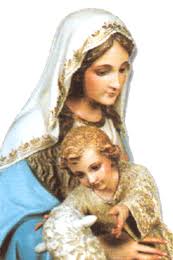 OFRENDA A LA DIVINA PASTORAMaría, Madre y PastoraTe ofrezco todo lo que tengo y lo que soy.Quiero poner mi vida bajo tu guía y cuidadoPara seguir a JesúsY con tu ayuda parecerme a El.Que mis ojos aprendan a mirarDescubriendo la bondad y necesidad de los demás.Que mis manos estén dispuestas a prestar ayuda.Que mi corazón se mantenga siempre encendido, para amar, como Jesús, a fondo perdido.Que mis oídos permanezcan abiertos para escuchar las voces de los que sufrenY mis pies sean ligeros para socorrerles en el momento preciso.Que mis labios pronuncien palabras de agradecimiento y de ánimoY mi vida no deje de dar gracias al Padre por darnos a Jesús.María, Madre y Pastora,Este es el camino que Tú recorriste y que yo también quiero andar.Cuando me asalte el miedo, la duda o el cansancio, acógeme en tu regazo y recuérdame el amor que me tiene Jesús. Amén